Publicado en Madrid el 26/11/2020 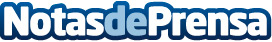 Convivir con la COVID-19: Allianz Partners diseña un ecosistema de servicios para el hogar Desde que la COVID-19 forzó al mundo al confinamiento, el hogar ha pasado a ocupar un papel mucho más relevante en la vida. Ya no es sólo un lugar al que volver para dormir y relajarnos, ahora también se ha convertido en un espacio multifuncional y digital desde el que se puede trabajar, asistir a clase o ser atendidos por un médico; todo esto tal y como ya predijo el informe "La reapertura del mundo: La vida después de la COVID-19" de Allianz PartnersDatos de contacto:Irene Gallego Hernanz910481306Nota de prensa publicada en: https://www.notasdeprensa.es/convivir-con-la-covid-19-allianz-partners Categorias: Nacional Ciberseguridad Seguros http://www.notasdeprensa.es